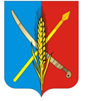 РОССИЙСКАЯ ФЕДЕРАЦИЯРОСТОВСКАЯ ОБЛАСТЬ  НЕКЛИНОВСКИЙ РАЙОН    СОБРАНИЕ ДЕПУТАТОВ ВАСИЛЬЕВО-ХАНЖОНОВСКОГО СЕЛЬСКОГО ПОСЕЛЕНИЯРЕШЕНИЕ  Принято Собранием депутатов                                        «_»________ 2023 года                  В соответствии с Бюджетным кодексом Российской Федерации, руководствуясь Уставом муниципального образования «Васильево-Ханжоновское сельское поселение», Собрание депутатов Васильево-Ханжоновского сельского поселения решило:Статья 1Внести в приложение к решению Собрания депутатов Васильево-Ханжоновского сельского поселения от 29.04.2022 № 33 «Об утверждении Положения о бюджетном процессе в Васильево-Ханжоновском сельском поселении» следующие изменения: 1. В приложении к решению:2) часть 4 статьи 6 изложить в следующей редакции:«4. Муниципальные контракты заключаются в соответствии с планом-графиком закупок товаров, работ, услуг для обеспечения муниципальных нужд Васильево-Ханжоновского сельского поселения, сформированным и утвержденным в установленном законодательством Российской Федерации о контрактной системе в сфере закупок товаров, работ, услуг для обеспечения государственных и муниципальных нужд порядке, и оплачиваются в пределах лимитов бюджетных обязательств, за исключением случаев, установленных Бюджетным кодексом Российской Федерации и иными федеральными законами, регулирующими бюджетные правоотношения»;3) в части 3 статьи 49:а) абзац первый изложить в следующей редакции:«3. Получатель бюджетных средств принимает бюджетные обязательства и вносит изменения в ранее принятые бюджетные обязательства в пределах доведенных до него лимитов бюджетных обязательств.»;б) дополнить абзацем следующего содержания:«Получатель бюджетных средств заключает муниципальные контракты, иные договоры, предусматривающие исполнение обязательств по таким муниципальным контрактам, иным договорам за пределами срока действия утвержденных лимитов бюджетных обязательств, в случаях, предусмотренных положениями Бюджетного кодекса Российской Федерации и иных федеральных законов, регулирующих бюджетные правоотношения. Указанные положения, установленные для заключения муниципальных контрактов, иных договоров, применяются также при внесении изменений в ранее заключенные муниципальные контракты, иные договоры.»;Статья 21. Настоящее решение вступает в силу со дня его официального опубликования.ПредседательСобрания депутатов – глава Васильево-Ханжоновскогосельского поселения			                                  	                  С. И. Комашнясело Васильево-Ханжоновка«_» _________ 2023 года№ О внесении изменений в решение Собрания депутатов Васильево-Ханжоновского сельского поселения от 29.04.2022 № 33 «Об утверждении Положения о бюджетном процессе в Васильево-Ханжоновском сельском поселении»